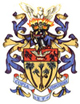 Municipal Council of Vacoas-PhoenixNoticeThe public is hereby informed that the Municipal Public Library will close at noon on Saturdays as from 04 September 2021.The Council regrets for any inconvenience caused, and thank you for your kind collaboration and comprehensionCHIEF EXECUTIVE                                                                                                                August 2021   S.Teeluck